INDICAÇÃO Nº 319/2020Ementa: Instalação de abrigo em pontos de ônibus no bairro Jd. do Lago.Exma. Senhora Presidente.Justificativa:Considerando que o abrigo nos pontos de embarque e desembarque de passageiros de ônibus são indispensáveis para a população ter o mínimo de amparo contra as intempéries do tempo, e observando a falta desses abrigos em muitos pontos do Jardim do Lago, a Vereadora Mônica Morandi requer nos termos do art. 127 do regimento interno, que seja encaminhada ao Exmo. Prefeito Municipal a seguinte indicação:	Designar ao departamento competente a instalação de abrigo em pontos de ônibus no Jardim do Lago.  Valinhos, 17 de fevereiro de 2020.____________________Mônica MorandiVereadoraFoto anexa.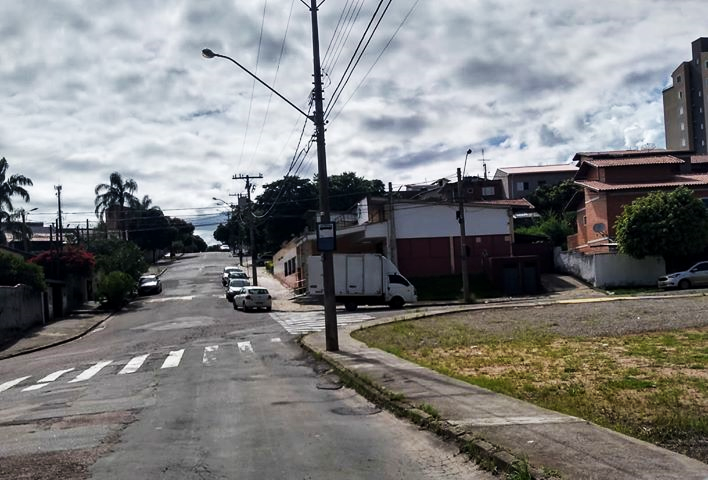 